Práce na týden od 20.4. do 25.4.fyzika 8Nové učivoZapojení spotřebičů do série za sebou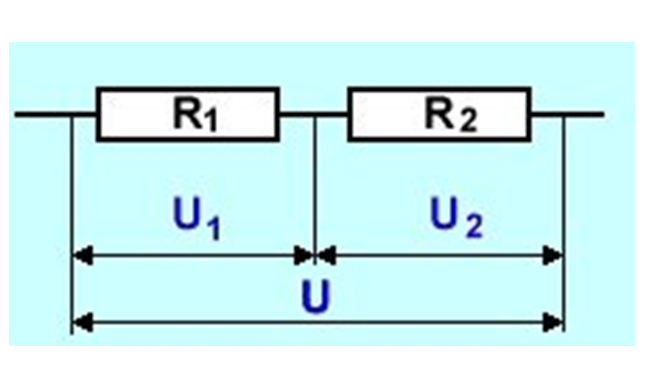 V tomto zapojení jdou spotřebiče za sebou – sérieNapětí, které je na zdroji se rozloží na U1 a U2 a obvodem bude protékat stále stejný proudJe-li na zdroji napětí U bude platit U = U1 + U2Dosadíme-li z Ohmova zákona: IR = IR1 + IR2Jelikož je proud stejný, můžeme ho vyrušit a zůstane R = R1 + R2   –  závěr: výsledný odpor je roven součtu jednotlivých odporůPro toto zapojení platí: napětí se rozloží, proud protéká stejný a výsledný odpor je roven součtu jednotlivých odporůOdkaz:Odkaz na video https://youtu.be/53mDaWHiSUc  Odkaz na video https://youtu.be/Cgo_cVBjblo zde jsem se pokusila trochu vysvětlit výpočet a zapojení, omlouvám se za kvalitu, …jednou rukou ..na videu jsem se pokusila vysvětlit počítání:a podle něho zkuste:    celkové napětí U = 12V R1 = 400Ω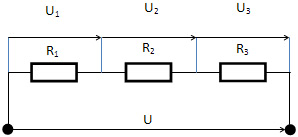  R2 =500Ω R3 = 100Ω, vypočti úbytky napětí na jednotlivých rezistorech, celkový odpor a proud obvod je uzavřenDruhá úloha: Vypočti celkový odpor, proud, úbytky napětí, pro lepší počítání volte napětí 12,2 V, budou vám vycházet přesné hodnoty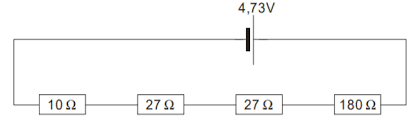 A ještě několik úloh na Ohmův zákon Měřením bylo zjištěno, že spotřebičem prochází proud 0,16 A při napětí 4,0 V na jeho svorkách.( nejprve si vypočti odpor R) a) Jaký proud prochází týmž spotřebičem, je-li na jeho svorkách napětí 12 V? zde použij R a napětí 12V b) Jaké napětí je na svorkách spotřebiče, prochází-li jím proud 0,04 A? zde použij R a proud 0,04A2.  Na žárovce je údaj 4 V/0,05 A. Vysvětli údaj.    Dovedeš podle tohoto údaje spočítat odpor vlákna svítící žárovky? R=     Jaký proud prochází žárovkou, připojíme-li ji ke článku o napětí 2 V?    Můžeme připojit žárovku k baterii o napětí 8 V? Odpověď zdůvodniKe zdroji napětí 300 V se připojí spotřebič o odporu 2,4 kΩ, jaký proud prochází?Napětí na svorkách spotřebiče je 4,5 V. Spotřebičem prochází proud 0,5 A, vypočti odporJaké napětí musí mít spotřebič, má-li jím procházet proud 0,7 A?Graf závislosti napětí – proud, přímo úměrné,čím větší napětí, tím větší proud, graf –přímka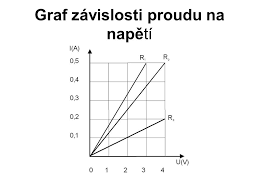 R1 = U : I    4:0,2 = 20Ω R2= 4:0,5 = 8ΩR3 =   …      doplňGraf si přerýsujte do sešituZávěr:Přepiš do sešitu nové učivoVypočti úlohy a pošli mi je, pokud budeš chtít vysvětlit, pro osmé ročníky mám doučování na Teamsech každou středu v 18.00 jen mě napište, že žádáte o přiřazení do týmu, projdu s vámi výpočty, bude-li třeba. pracovní listy si zakládej, snad nemusím zdůrazňovat, budeme podle nich opakovat. Pokud jsi tak nečinil, naprav.